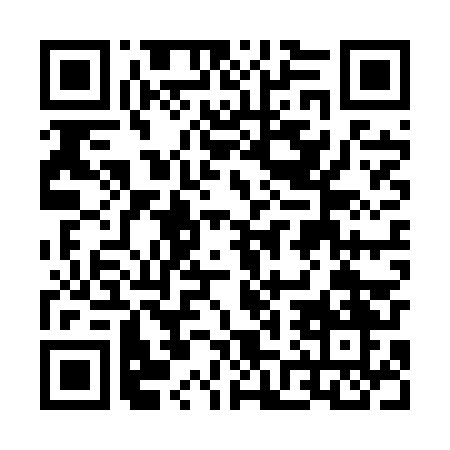 Ramadan times for Ponetow Dolny, PolandMon 11 Mar 2024 - Wed 10 Apr 2024High Latitude Method: Angle Based RulePrayer Calculation Method: Muslim World LeagueAsar Calculation Method: HanafiPrayer times provided by https://www.salahtimes.comDateDayFajrSuhurSunriseDhuhrAsrIftarMaghribIsha11Mon4:144:146:0811:553:475:435:437:3012Tue4:124:126:0511:553:485:455:457:3213Wed4:094:096:0311:543:505:475:477:3414Thu4:074:076:0111:543:515:485:487:3615Fri4:044:045:5811:543:525:505:507:3816Sat4:024:025:5611:533:545:525:527:3917Sun3:593:595:5411:533:555:545:547:4118Mon3:563:565:5111:533:575:555:557:4319Tue3:543:545:4911:533:585:575:577:4520Wed3:513:515:4711:524:005:595:597:4821Thu3:493:495:4411:524:016:016:017:5022Fri3:463:465:4211:524:026:026:027:5223Sat3:433:435:4011:514:046:046:047:5424Sun3:403:405:3711:514:056:066:067:5625Mon3:383:385:3511:514:066:076:077:5826Tue3:353:355:3311:504:086:096:098:0027Wed3:323:325:3011:504:096:116:118:0228Thu3:293:295:2811:504:106:136:138:0429Fri3:263:265:2611:504:126:146:148:0630Sat3:243:245:2311:494:136:166:168:0931Sun4:214:216:2112:495:147:187:189:111Mon4:184:186:1912:495:157:207:209:132Tue4:154:156:1612:485:177:217:219:153Wed4:124:126:1412:485:187:237:239:184Thu4:094:096:1212:485:197:257:259:205Fri4:064:066:1012:485:207:267:269:226Sat4:034:036:0712:475:227:287:289:257Sun4:004:006:0512:475:237:307:309:278Mon3:573:576:0312:475:247:327:329:309Tue3:543:546:0012:465:257:337:339:3210Wed3:513:515:5812:465:277:357:359:34